Publicado en Barcelona el 06/05/2021 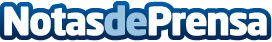 El sistema inmunitario, factor clave en la salud de las mascotasLa pandemia ha aumentado la inquietud por el cuidado del Sistema inmunitario de las mascotas, aunque el 40% de los propietarios afirma que no hace nada específico. La fórmula ADVANCE ACTIVE DEFENSE con inmunoglobulinas y polifenoles naturales ayuda a las defensas y barreras naturales de las mascotasDatos de contacto:Cristina Garcia606704509Nota de prensa publicada en: https://www.notasdeprensa.es/el-sistema-inmunitario-factor-clave-en-la_1 Categorias: Nacional Veterinaria Mascotas http://www.notasdeprensa.es